	Vadovaudamasi Lietuvos Respublikos vietos savivaldos įstatymo 16 straipsnio 2 dalies 26 punktu, Lėšų, gautų už parduotą Pagėgių savivaldybės nekilnojamąjį turtą, panaudojimo ir apskaitos  tvarkos aprašo, patvirtinto Pagėgių savivaldybės tarybos 2016 m. rugpjūčio 25 d. sprendimu Nr. T-159 „Dėl  lėšų, gautų už parduotą Pagėgių savivaldybės nekilnojamąjį turtą,  panaudojimo ir apskaitos  tvarkos aprašo patvirtinimo”, 5.5 ir 5.13 papunkčiais, atsižvelgdama į Panemunės miesto Mokyklos g. 4 namo gyventojų 2017 m. rugsėjo 22 prašymą, Pagėgių savivaldybės administracijos komisijos 2017 m. lapkričio 14 d. protokolą Nr. 9 ir DNSB „Erškėtrožė“ pirmininkės 2017 m. balandžio 20 prašymą, Pagėgių savivaldybės taryba nusprendžia:SUDERINTA:Administracijos direktorė                                                                         Dainora ButvydienėBendrojo ir juridinio skyriaus vyriausiasis specialistas                           Valdas Vytuvis Kalbos ir archyvo tvarkytoja                                                                    Laimutė MickevičienėParengė Laimutė Šegždienė,Turto valdymo skyriaus vedėjaPagėgių savivaldybės tarybosveiklos reglamento2 priedasSPRENDIMO PROJEKTO „dėl lĖŠŲ SKYRIMO “ AIŠKINAMASIS RAŠTAS2017-11-17      	1. Parengto projekto tikslai ir uždaviniai: skirti 3 941,66 eurų, reikalingų neatidėliotiniems daugiabučio gyvenamojo namo, esančio Mokyklos g. 4, Panemunės m., Pagėgių sen., Pagėgių sav., remonto darbams atlikti ir 1 200 eurų daugiabučio namo savininkų bendrijai "Erškėtrožė" apmokėti dalį namo techninio projekto parengimo kainos.        	2. Kaip šiuo metu yra sureguliuoti projekte aptarti klausimai:	2.1. Į Pagėgių savivaldybę kreipėsi daugiabučio gyvenamojo namo, esančio  Panemunės m. Mokyklos g. 4, gyventojai su prašymu padėti išspręsti problemą, atsiradusią dėl gyvenamojo namo remonto. Daugiabutis gyvenamasis namas yra 8 butų, 2 iš jų yra Pagėgių savivaldybės socialinis būstas. Fasadinėje namo pusėje laiptų aikštelė ir balkoną laikančios kolonos yra avarinės būklės. Įėjimu, esančiu fasadinėje pusėje, naudojasi socialinio būsto Nr. 2 nuomininkė su dviem mažamečiais vaikais. Kiti daugiabučio gyvenamojo namo gyventojai naudojasi kiemo pusėje esančiu įėjimu. Dėl avarinės pastato fasadinės pusės būklės dalis socialinio būsto vidinės sienos pasidengė pelėsiu. Gyvenamojo namo fasadinė pusė kelia grėsmę žmonių gyvybei. Šį daugiabutį gyvenamąjį namą administruoja UAB "Šilutės būstas". Administratorius paskaičiavo reikalingų atlikti darbų sąmatą (3941,66 Eur). Vadovaujantis daugiabučio gyvenamojo namo adresu Mokyklos g. 4, Panemunė, patalpų savininkų susirinkimo 2017-09-18 protokolu Nr. SB-SP-17, daugiabučio gyvenamojo namo savininkai atsisakė atlikti remonto darbus savo lėšomis ir 2017-09-22 su prašymu dėl lėšų skyrimo kreipėsi į Pagėgių savivaldybę.  	Pagėgių savivaldybės administracijos direktoriaus 2017 m. lapkričio 9 d. įsakymu Nr. A1-951 sudaryta komisija dėl gyventojų lėšų, investuotų į daugiabučio gyvenamojo namo, esančio Mokyklos g. 4, Panemunės m, Pagėgių sen., Pagėgių sav., bendro naudojimo patalpų remontą, nustatymo. Komisija nustatė, kad daugiabučio gyvenamojo namo, esančio Mokyklos g. 4, Panemunės m, Pagėgių sen., Pagėgių sav., gyventojai yra investavę savo asmenines lėšas į šio daugiabučio gyvenamojo namo bendro naudojimo patalpų remontą;	2.2. Pagėgių savivaldybės administracija 2017 m. balandžio 20 d. gavo DNSB "Erškėtrožė" pirmininkės prašymą dėl galimybės padengti dalį namo techninio projekto parengimo išlaidų. Daugiabučio gyvenamojo namo gyventojai vieni iš pirmųjų 2009 m. renovavo daugiabutį gyvenamąjį namą pagal būsto ir renovavimo programą, paimdami paskolą 157000 Lt, su 7,56 procentų palūkanomis dešimčiai metų. Savivaldybė pagal galimybes 2010-2014 m. šio namo bendrijai yra skyrusi 13000 Lt.         	3. Kokių teigiamų rezultatų laukiama:	3.1. panaikinta grėsmė žmonių gyvybei;	3.2. palengvės gyventojų finansinė padėtis.       	4. Galimos neigiamos priimto projekto pasekmės ir kokių priemonių reikėtų imtis, kad tokių pasekmių būtų išvengta:  priėmus sprendimą neigiamų pasekmių nenumatoma.       	 5. Kokius galiojančius aktus (tarybos, mero, savivaldybės administracijos direktoriaus) reikėtų pakeisti ir panaikinti, priėmus sprendimą pagal teikiamą projektą.          	6. Jeigu priimtam sprendimui reikės kito tarybos sprendimo, mero potvarkio ar administracijos direktoriaus įsakymo, kas ir kada juos turėtų parengti: Turto valdymo skyrius.      	7. Ar reikalinga atlikti sprendimo projekto antikorupcinį vertinimą: reikalinga.      	8. Sprendimo vykdytojai ir įvykdymo terminai, lėšų, reikalingų sprendimui įgyvendinti, poreikis (jeigu tai numatoma – derinti su Finansų skyriumi): Savivaldybės administracijos Buhalterinės apskaitos ir Finansų skyriai. Sprendimui įgyvendinti bus naudojamos lėšos, gautos už parduotą Pagėgių savivaldybės nekilnojamąjį turtą.     	 9. Projekto rengimo metu gauti specialistų vertinimai ir išvados, ekonominiai apskaičiavimai (sąmatos)  ir konkretūs finansavimo šaltiniai: UAB."Šilutės būstas" lokalinė sąmata NR. R-BST-V17-328290.  	 10. Projekto rengėjas ar rengėjų grupė. Turto valdymo skyriaus vedėja Laimutė Šegždienė, tel. 8 441 70412.   	11. Kiti, rengėjo nuomone,  reikalingi pagrindimai ir paaiškinimai: projektas parengtas vadovaujantis Lietuvos Respublikos vietos savivaldos įstatymo 16 straipsnio 2 dalies 26 punktu, Lėšų, gautų už parduotą Pagėgių savivaldybės nekilnojamąjį turtą,  panaudojimo ir apskaitos  tvarkos aprašo, patvirtinto Pagėgių savivaldybės tarybos 2016 m. rugpjūčio 25 d. sprendimu Nr. T-159,  5.5 ir 5.13 papunkčiais.Turto valdymo skyriaus vedėja                                                                          Laimutė Šegždienė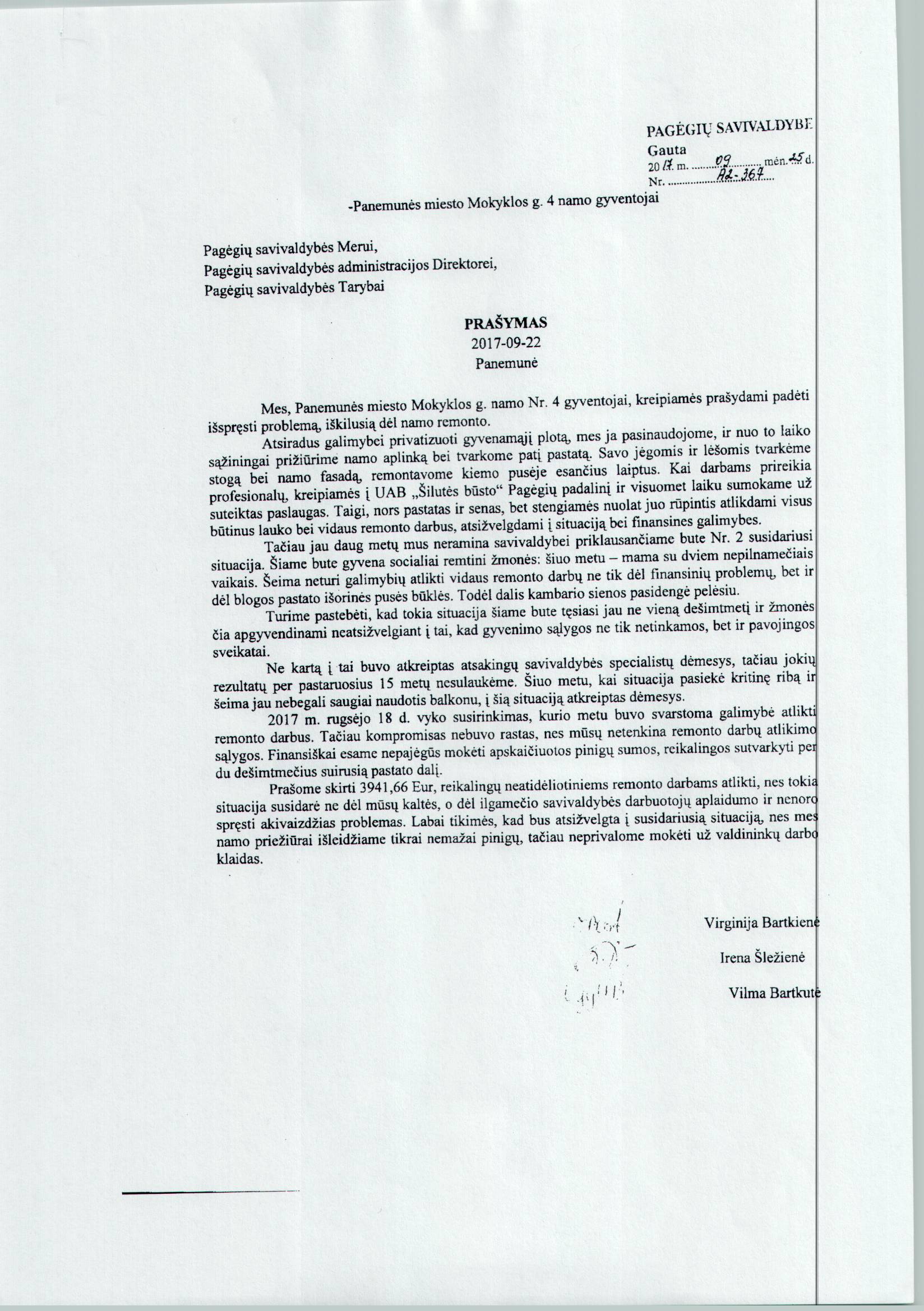 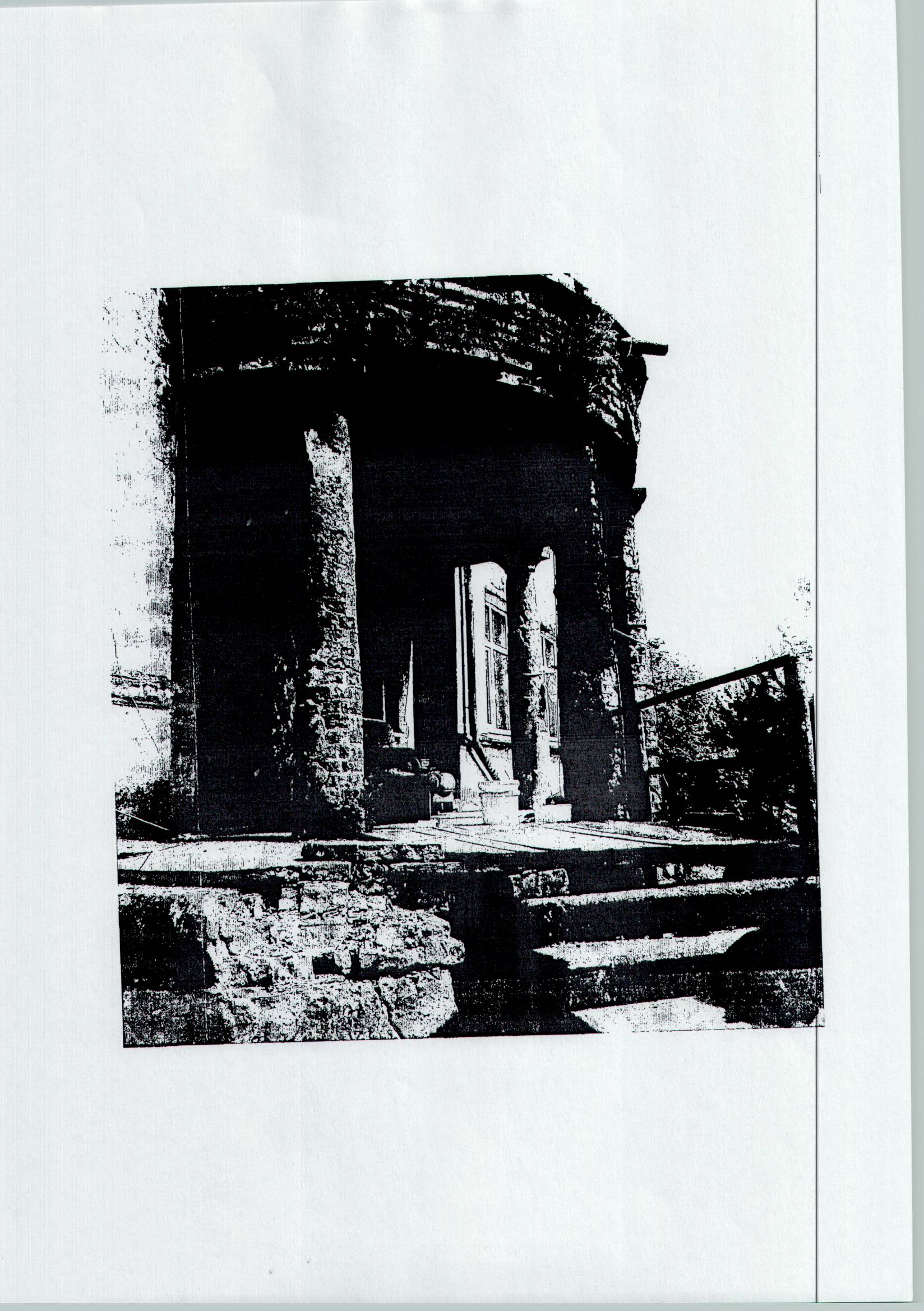 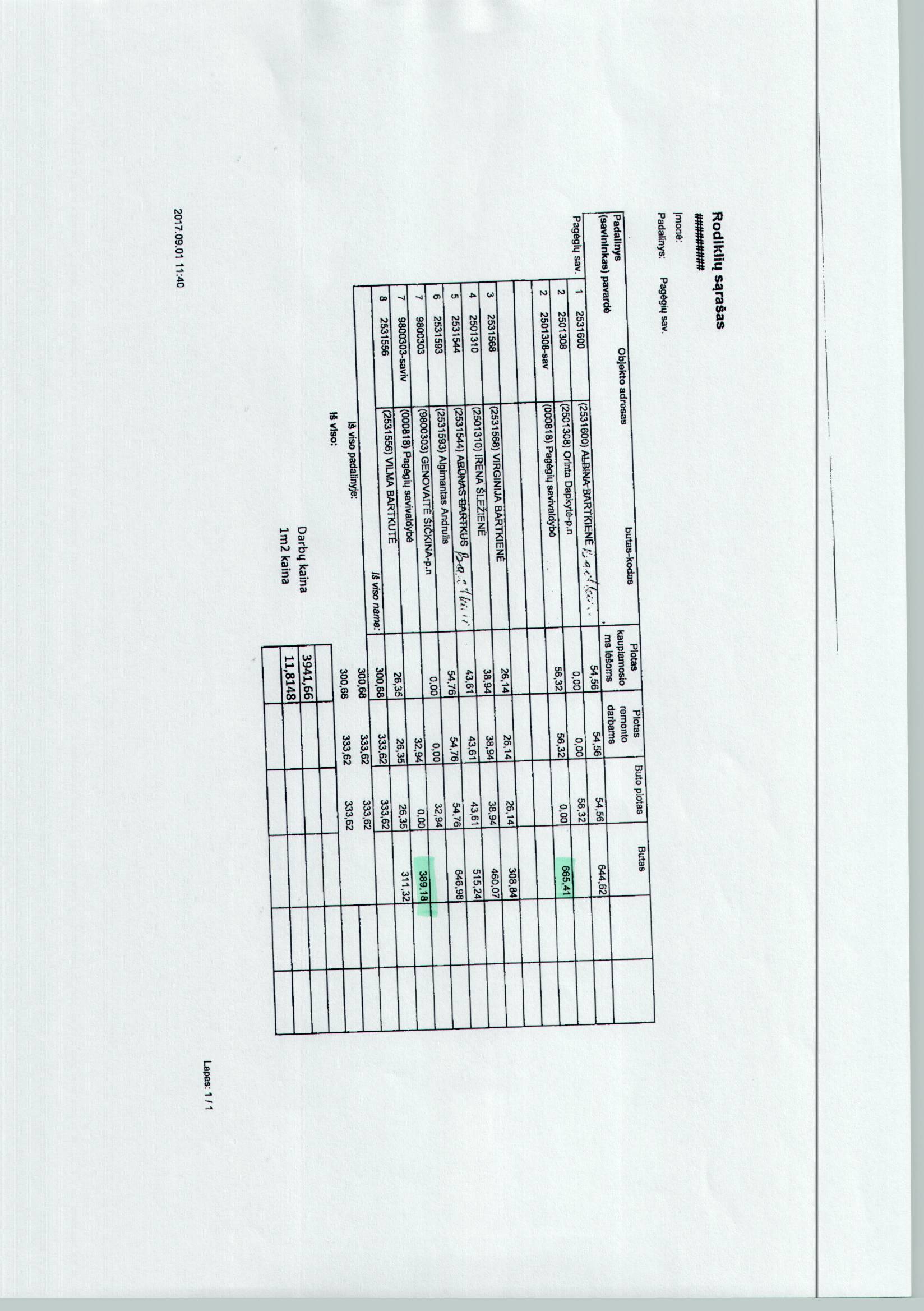 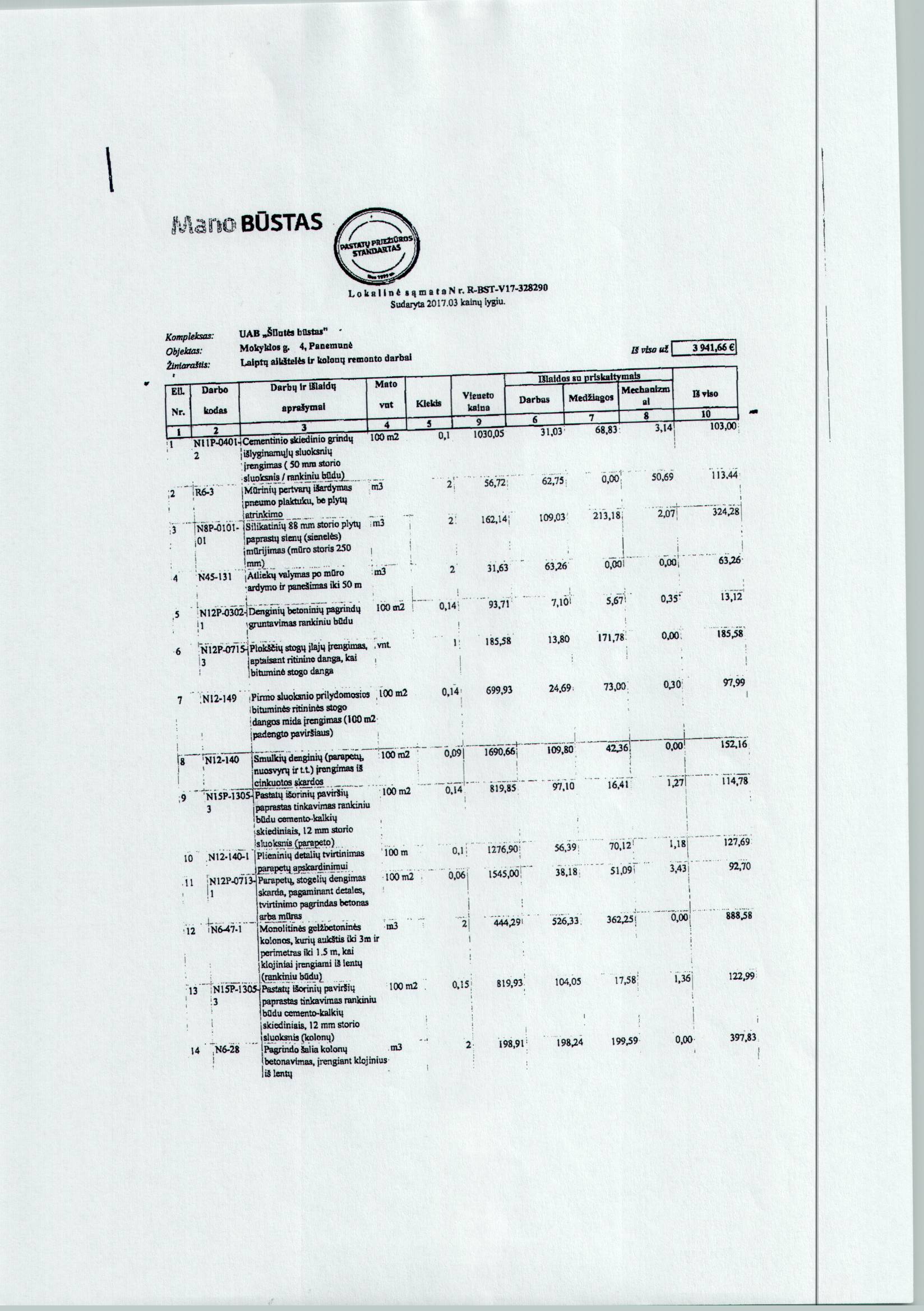 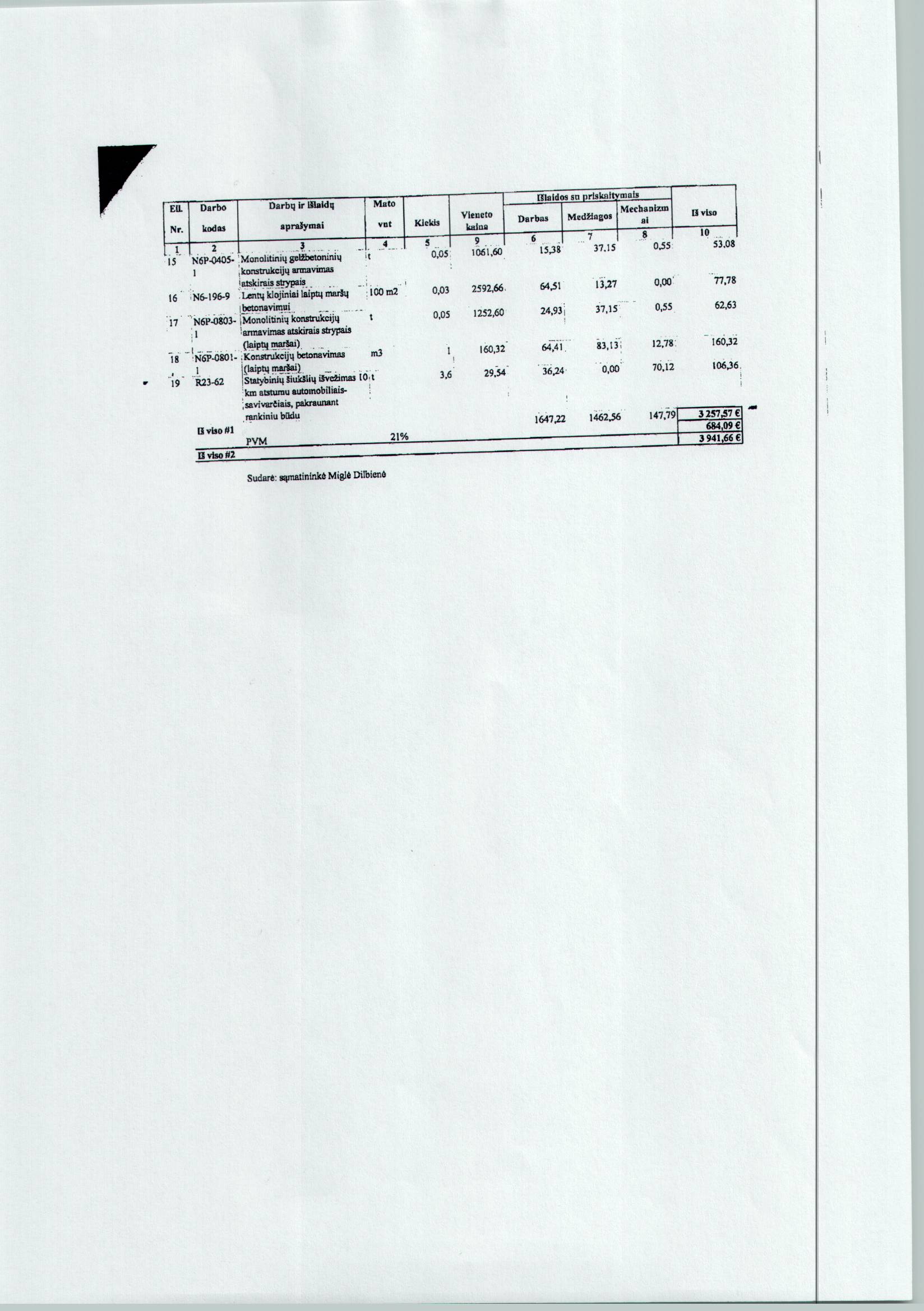 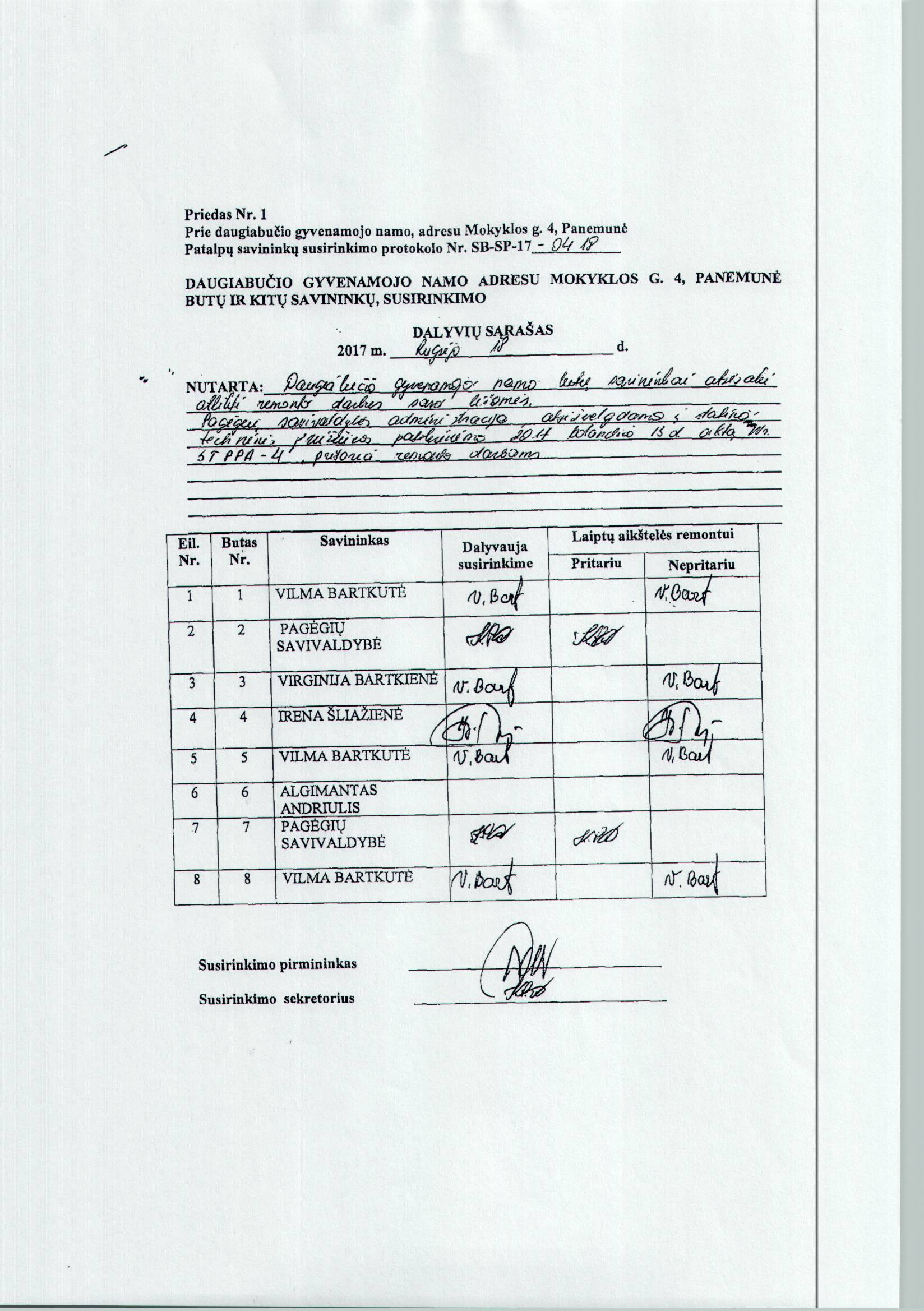 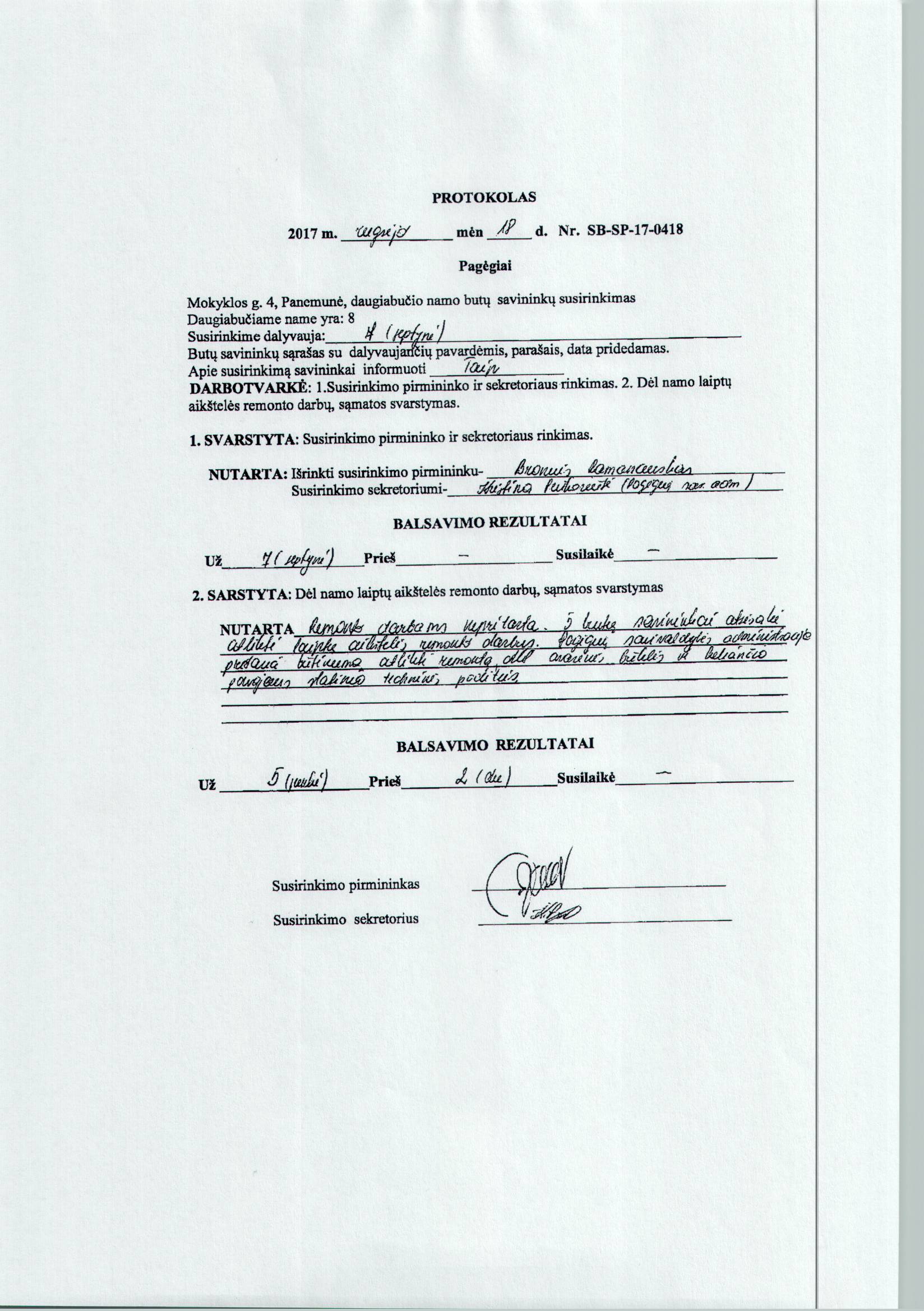 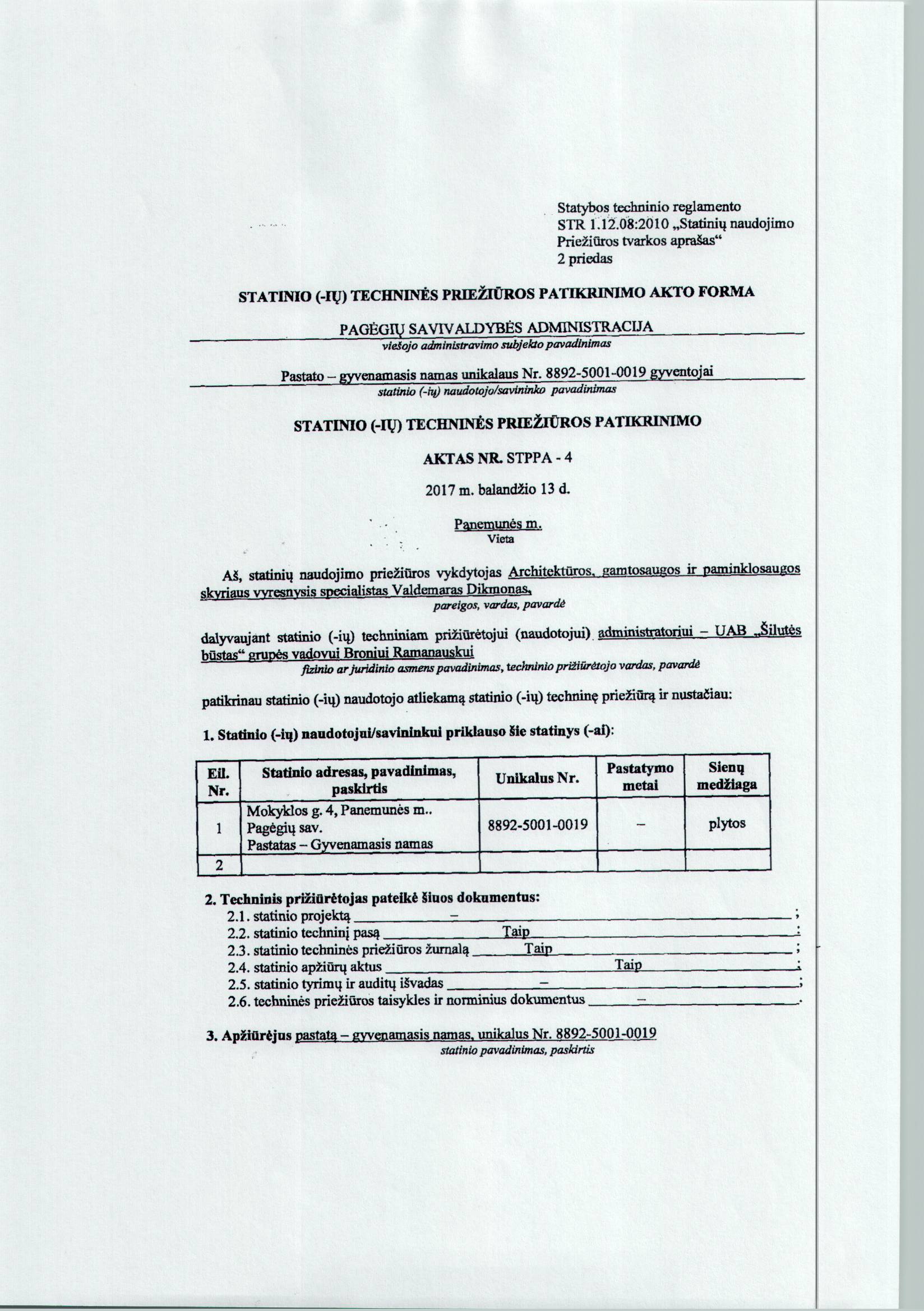 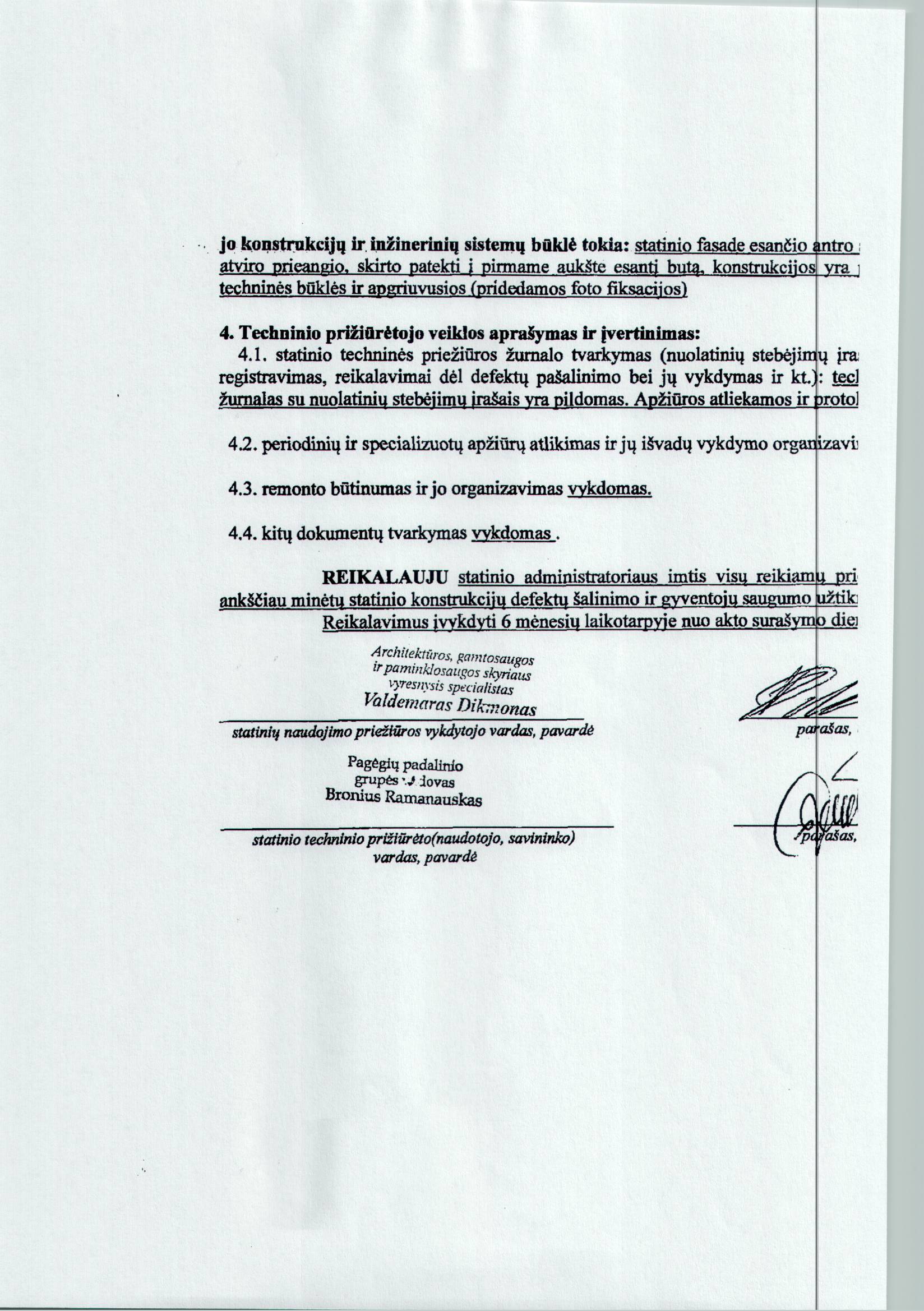 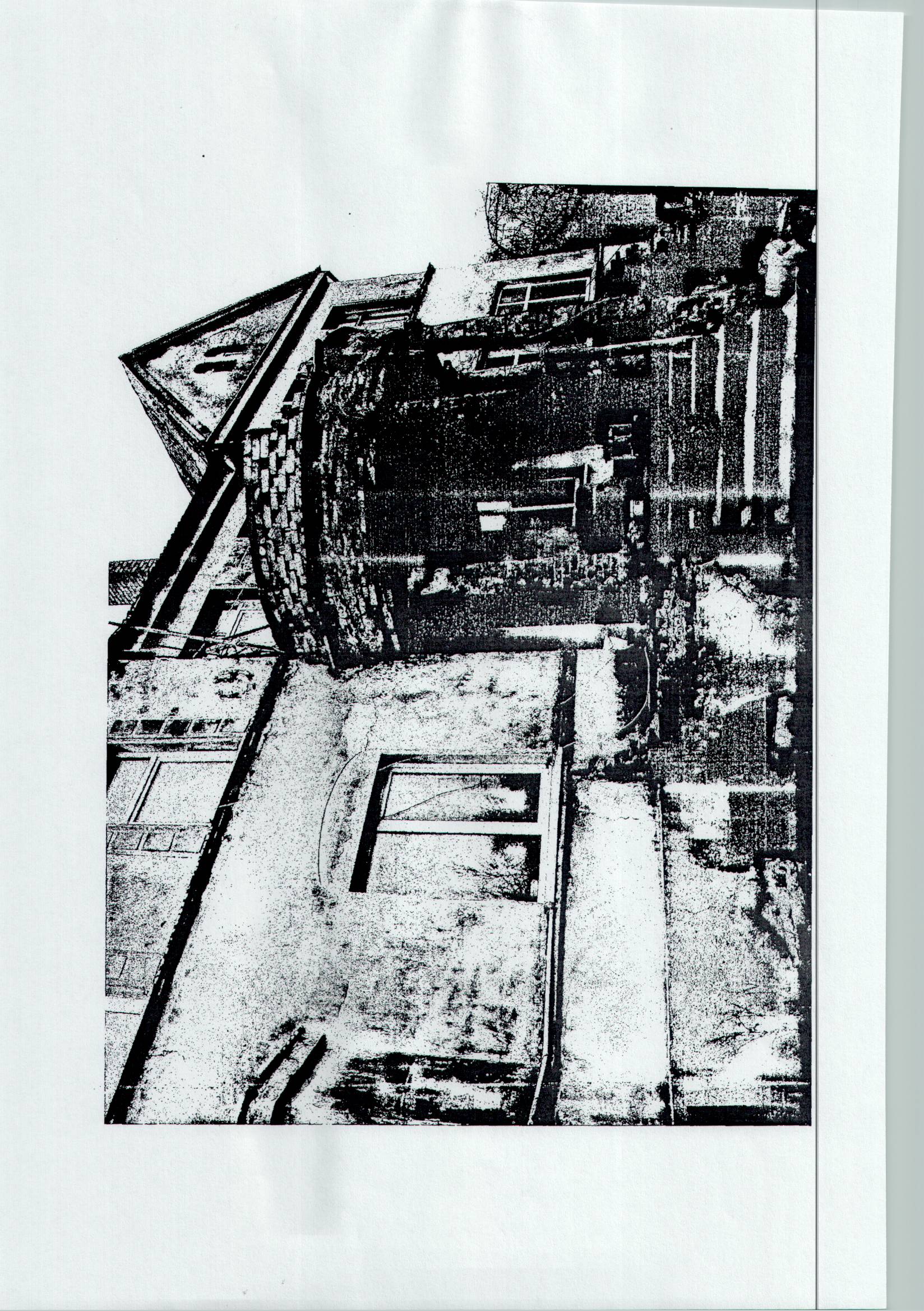 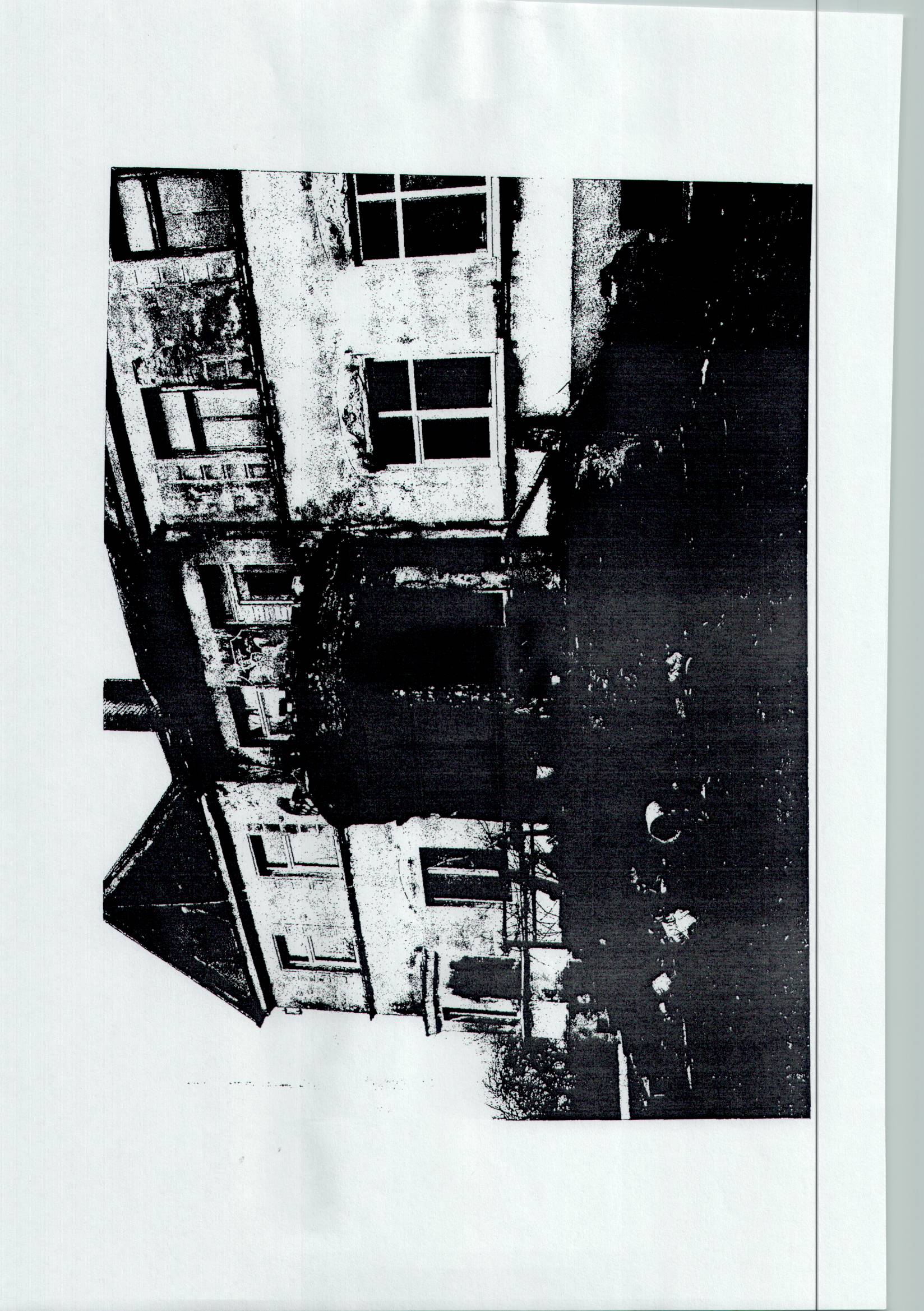 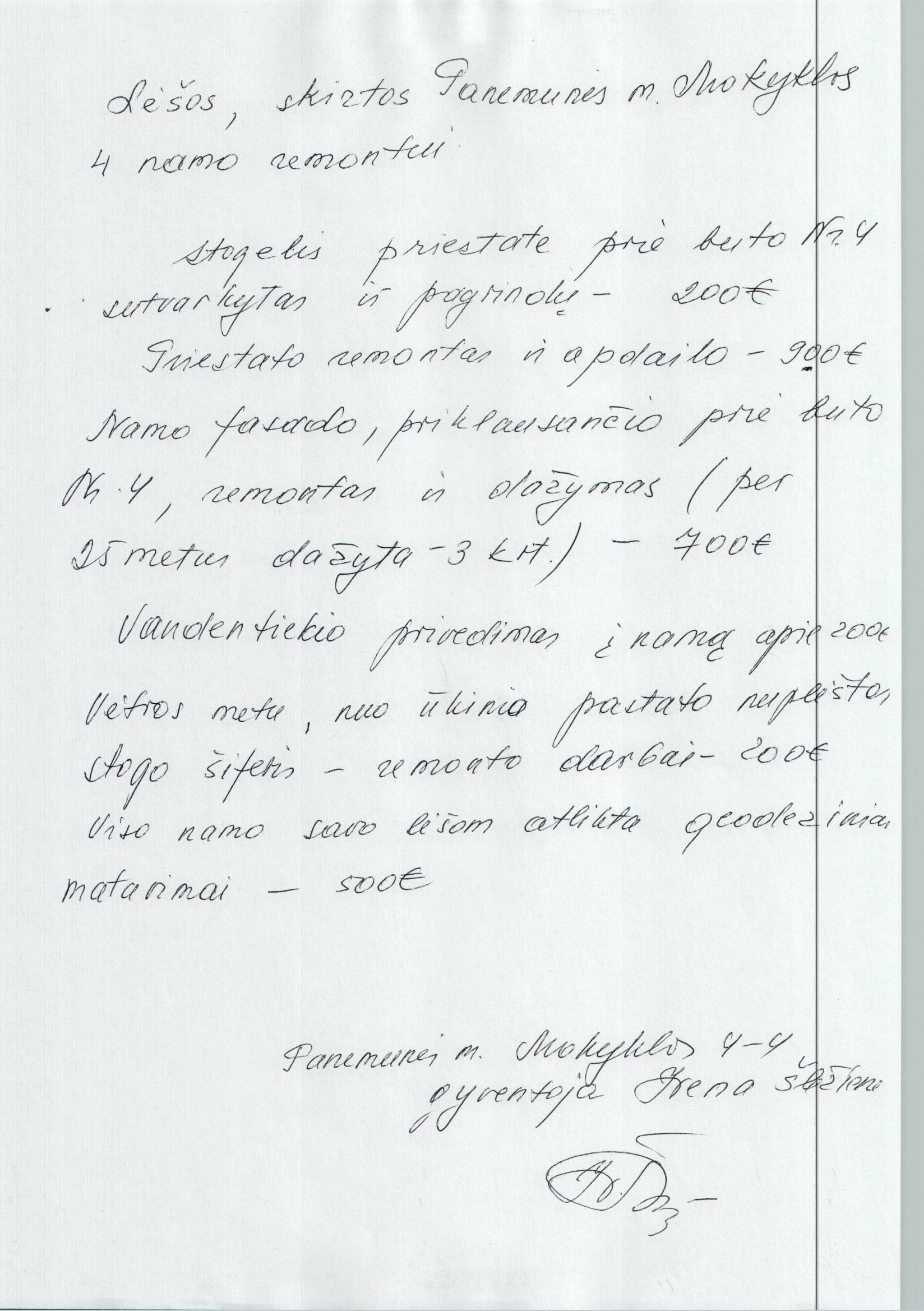 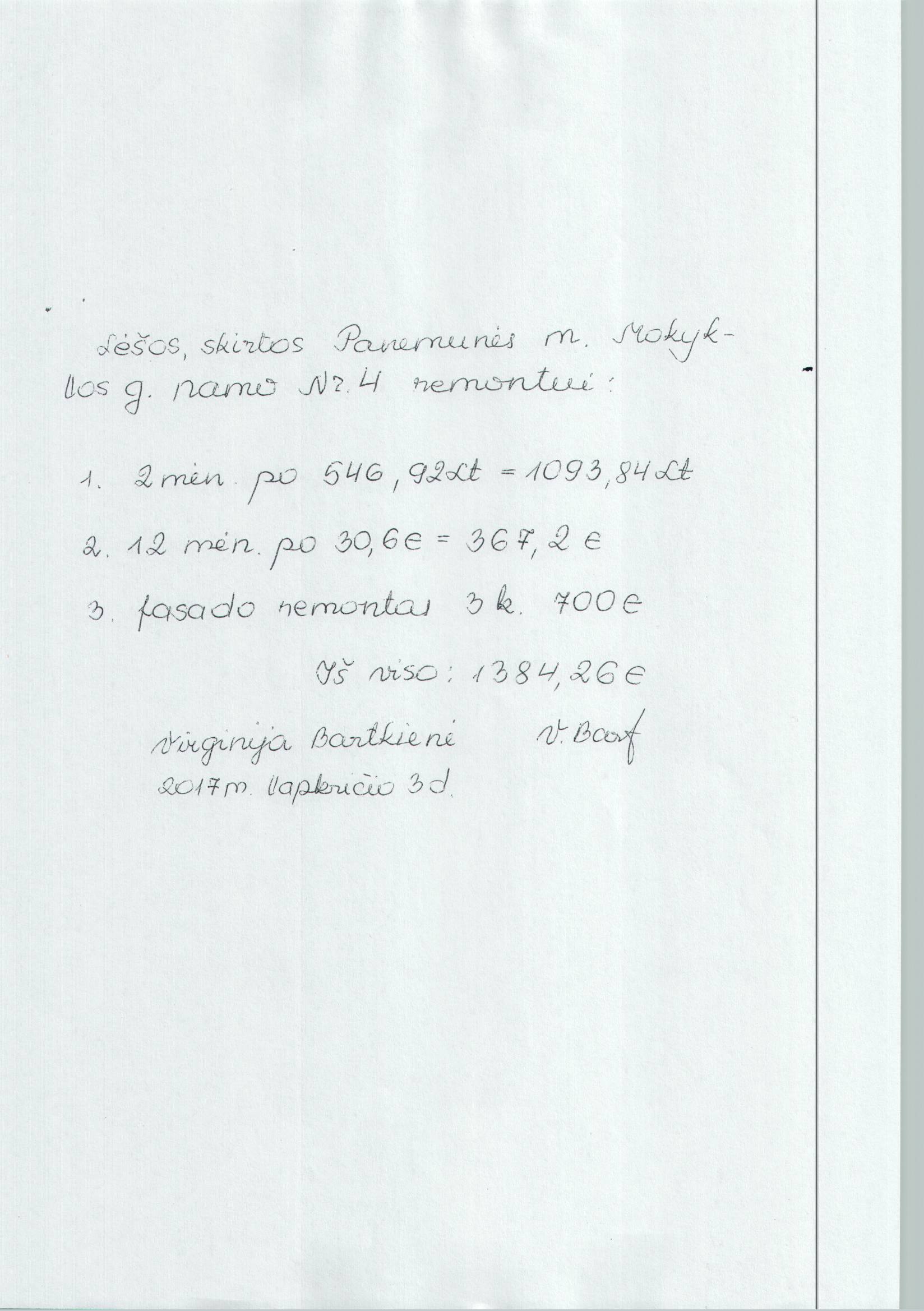 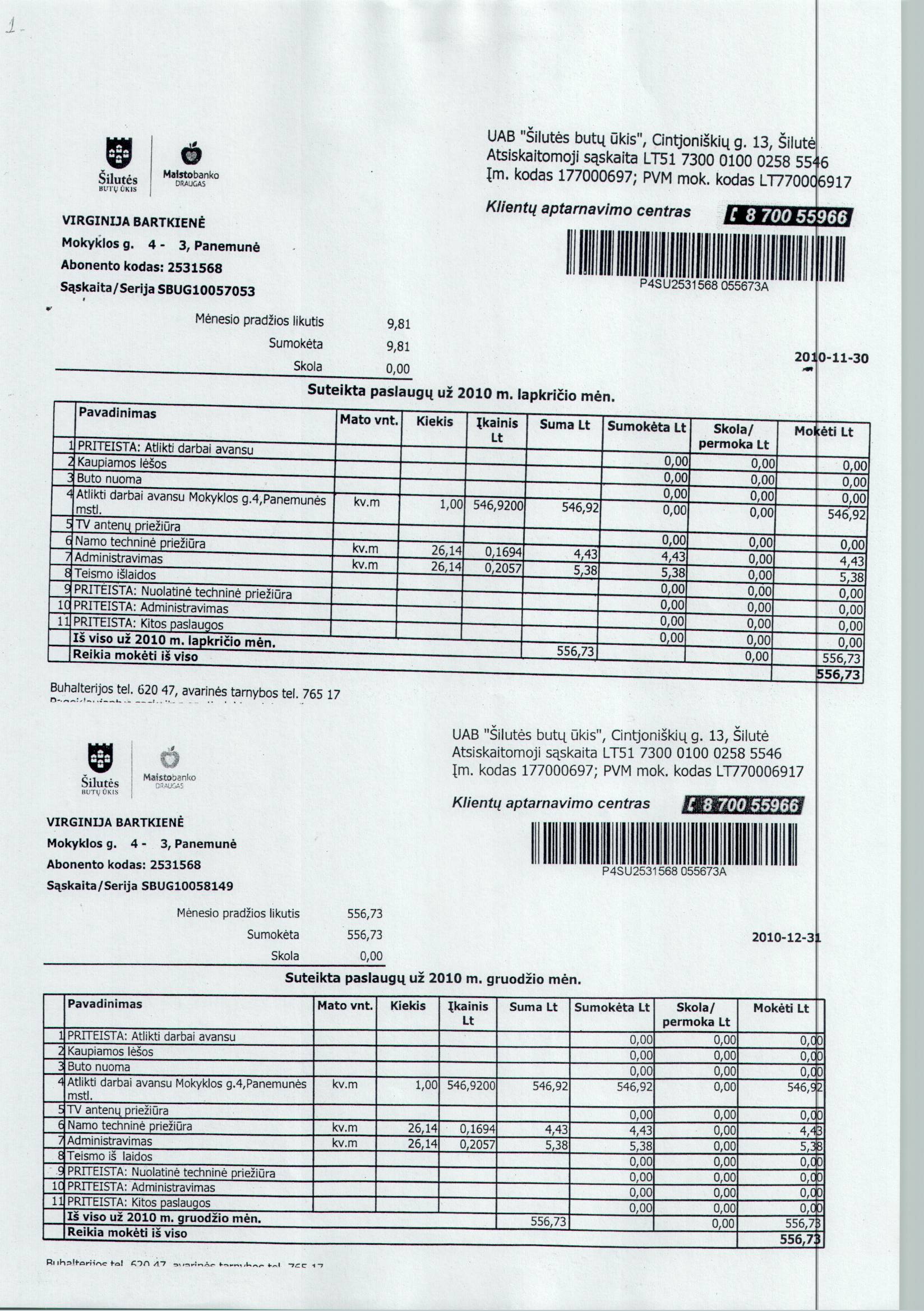 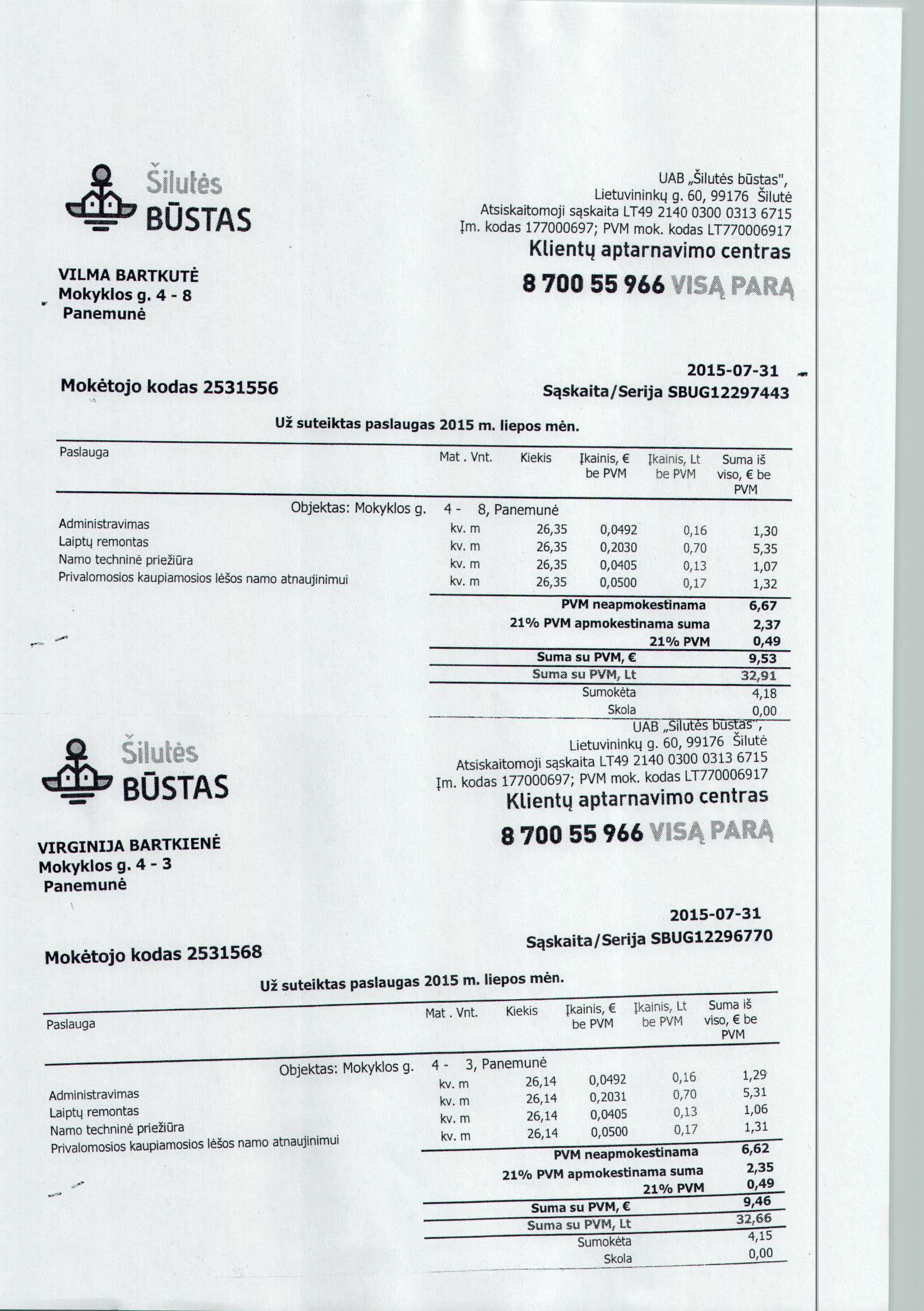 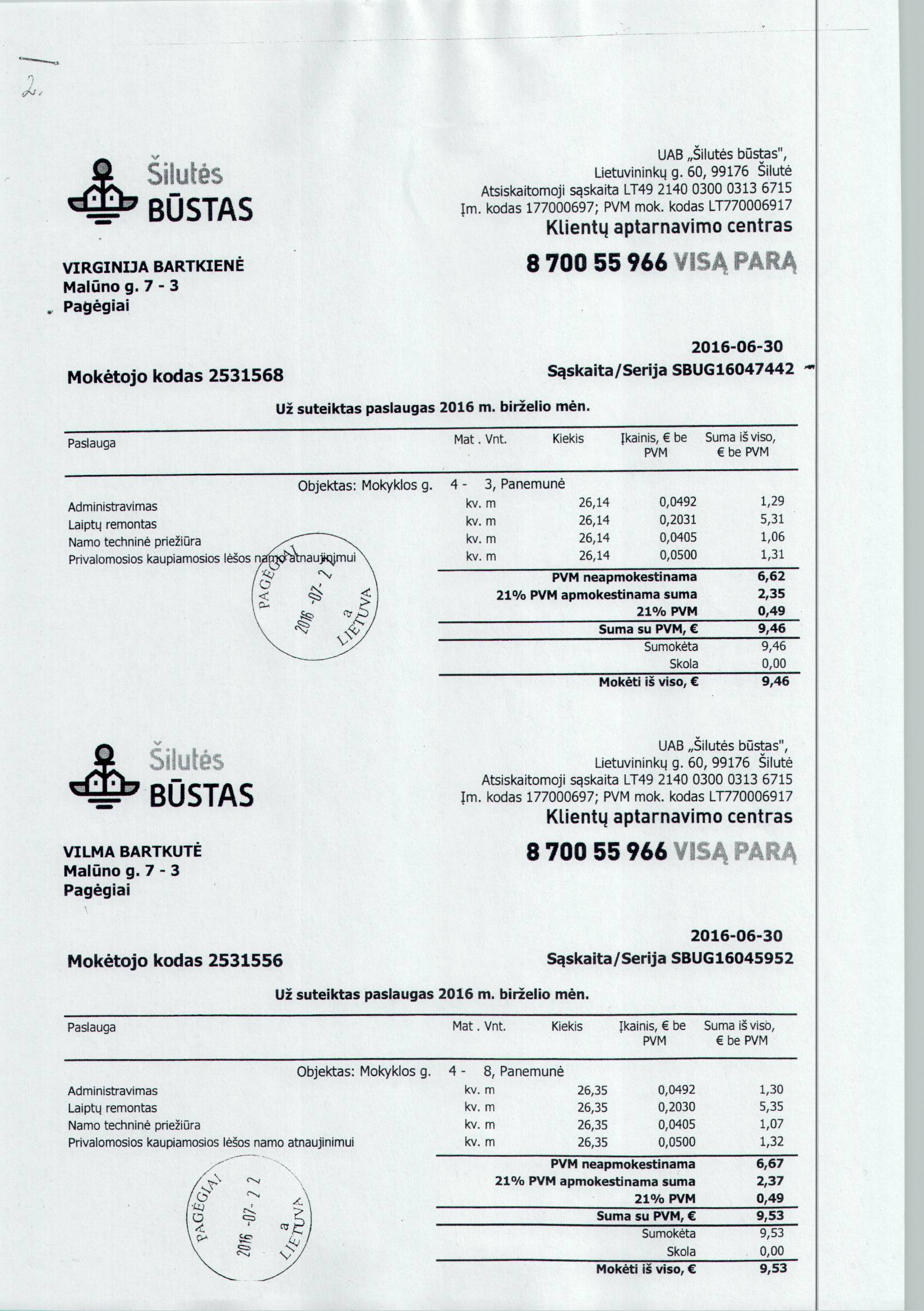 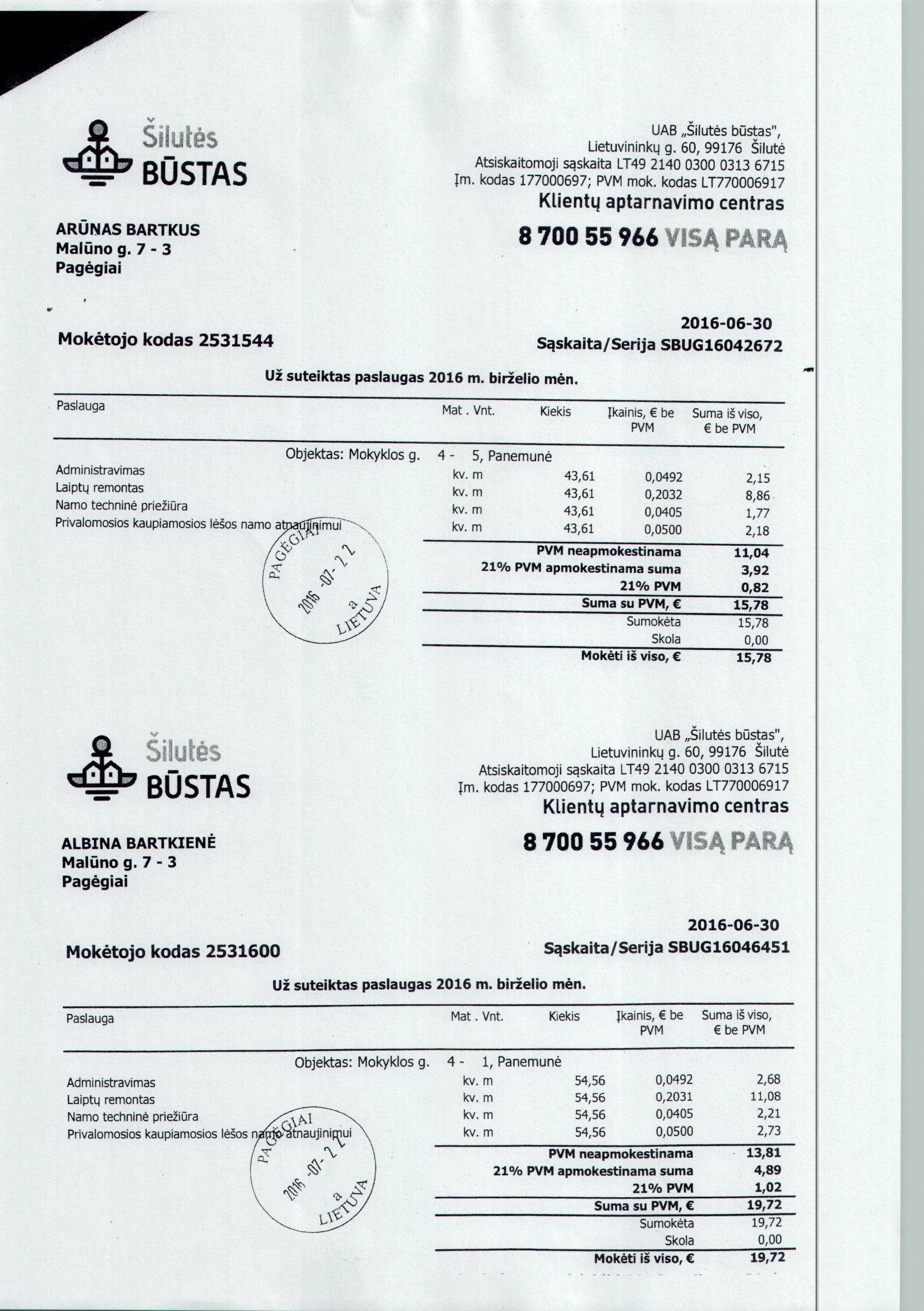 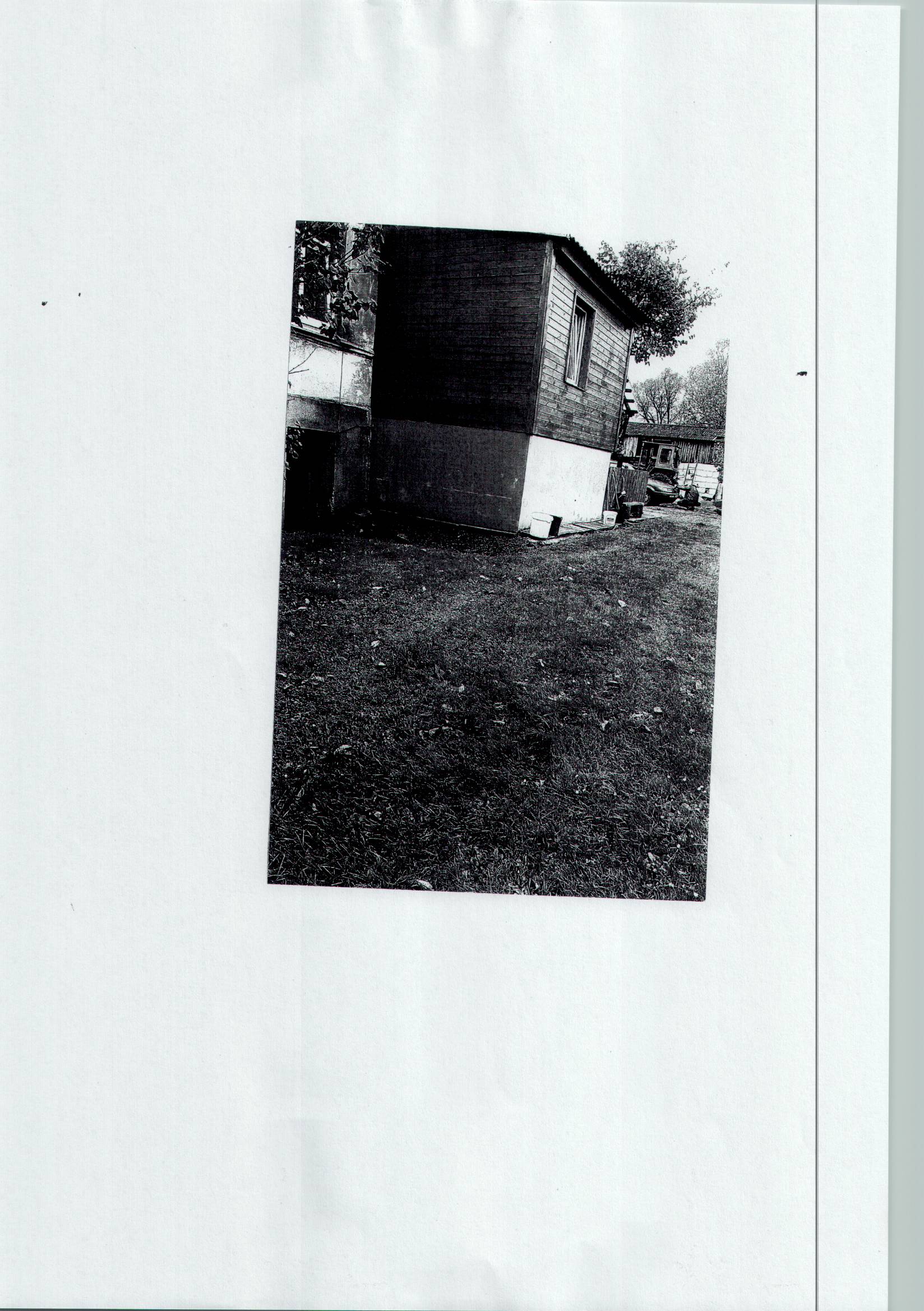 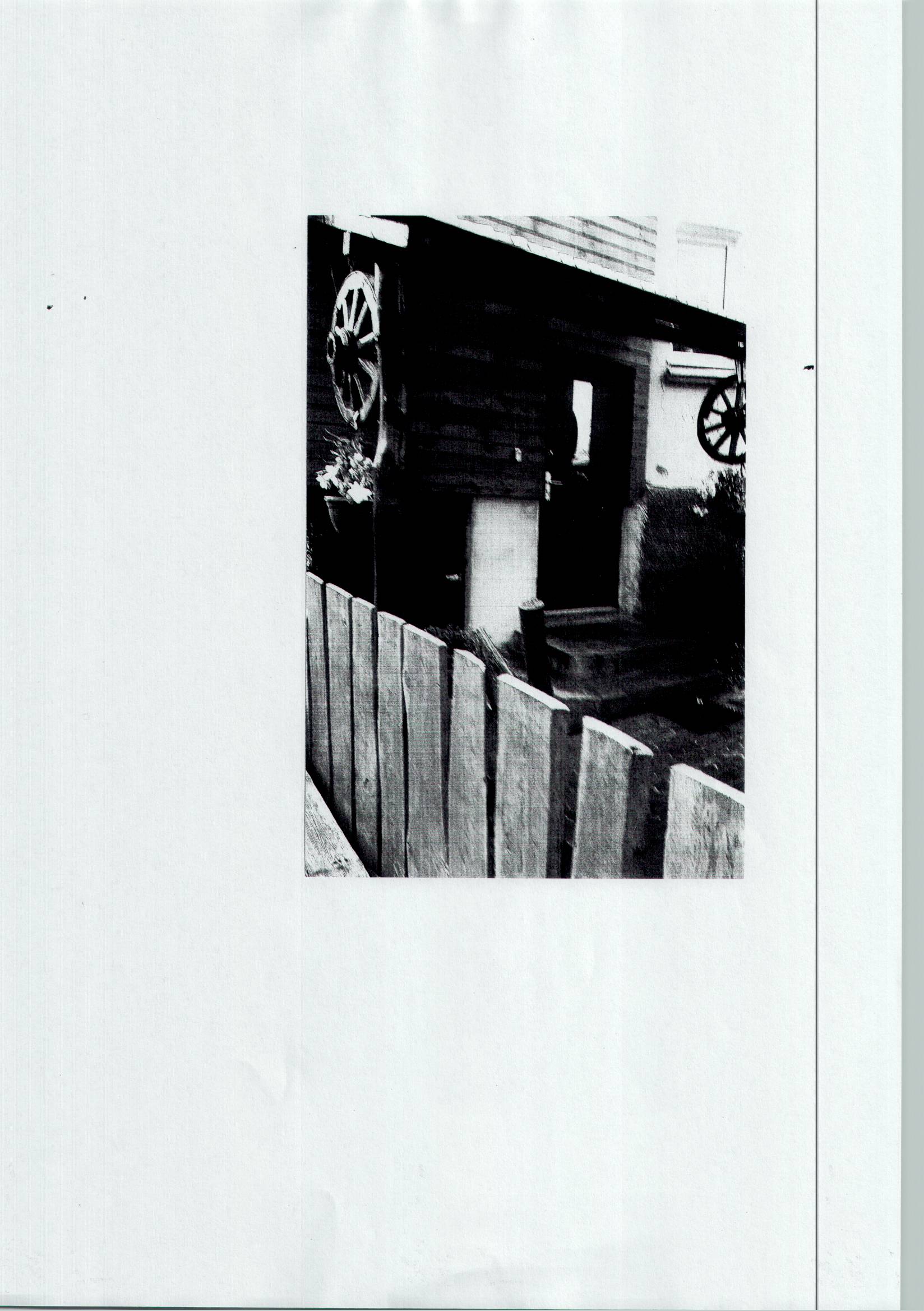 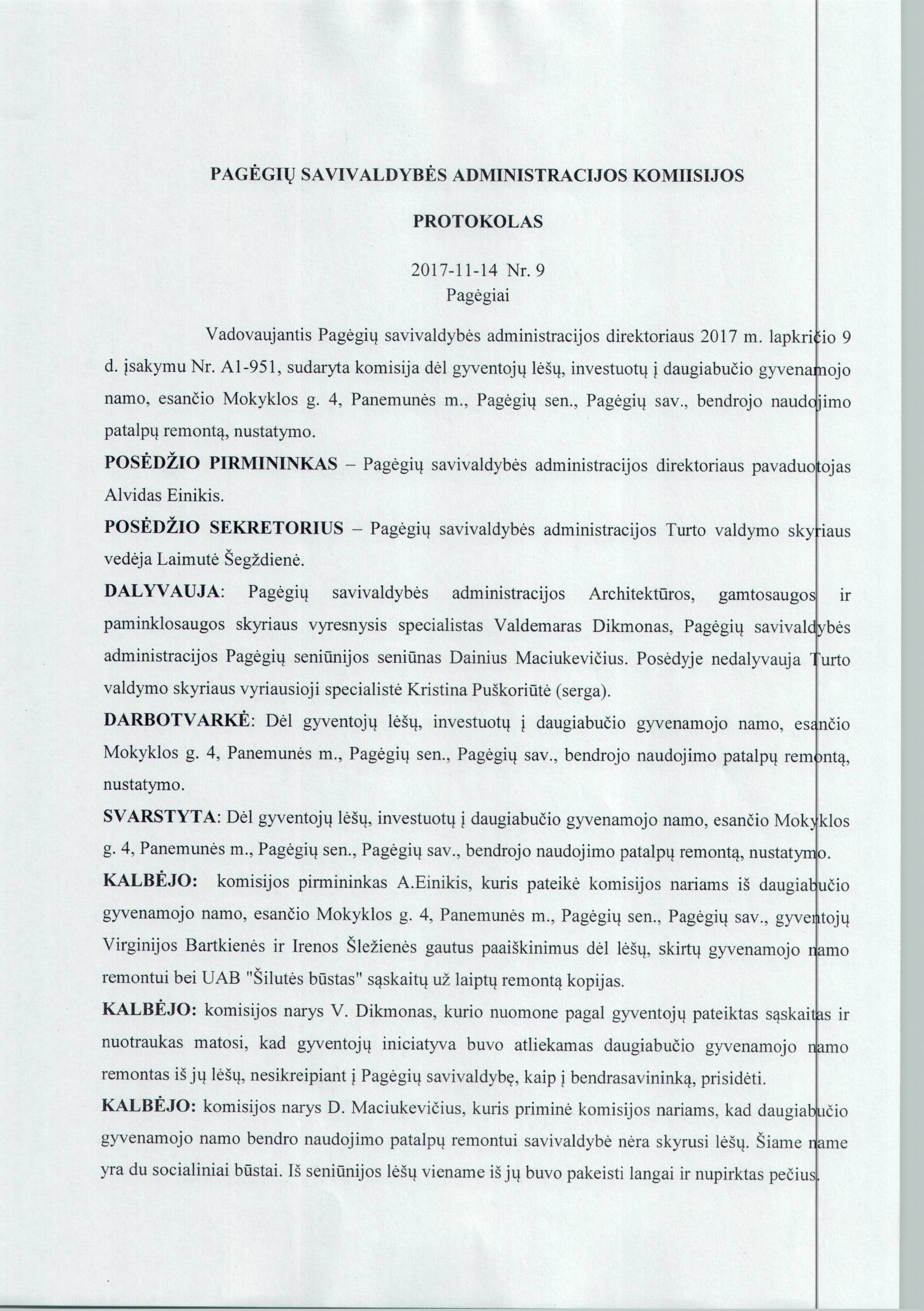 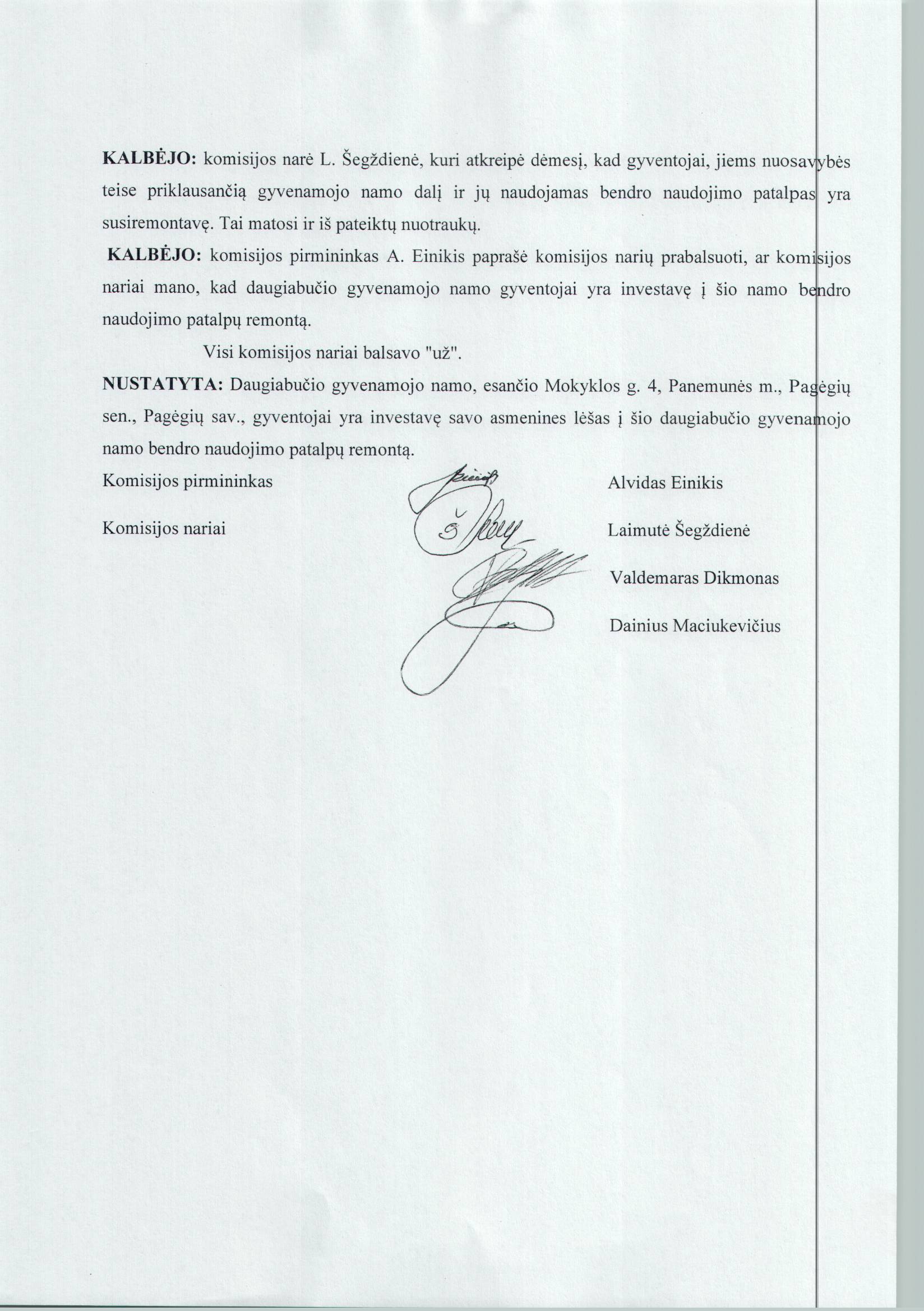 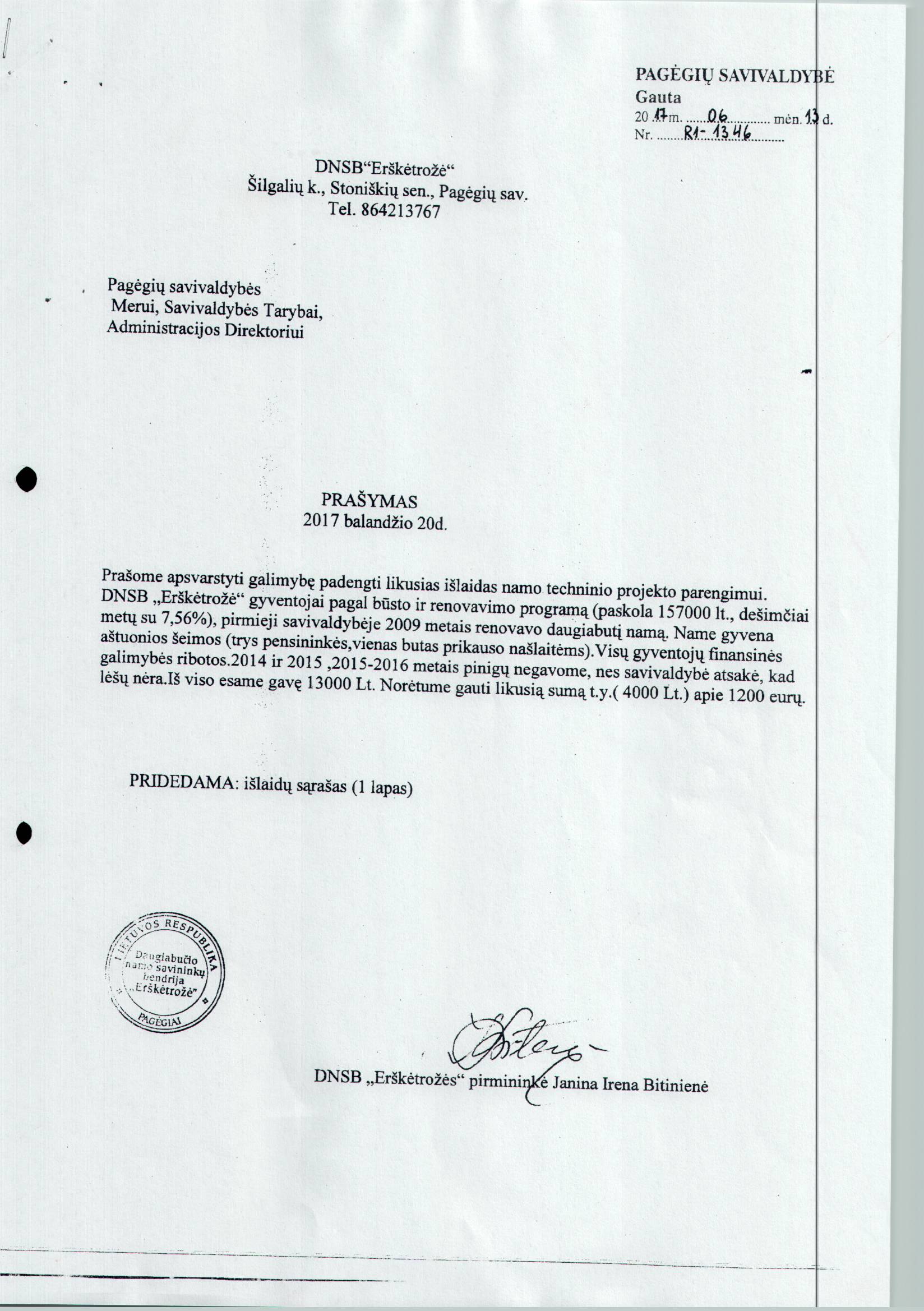 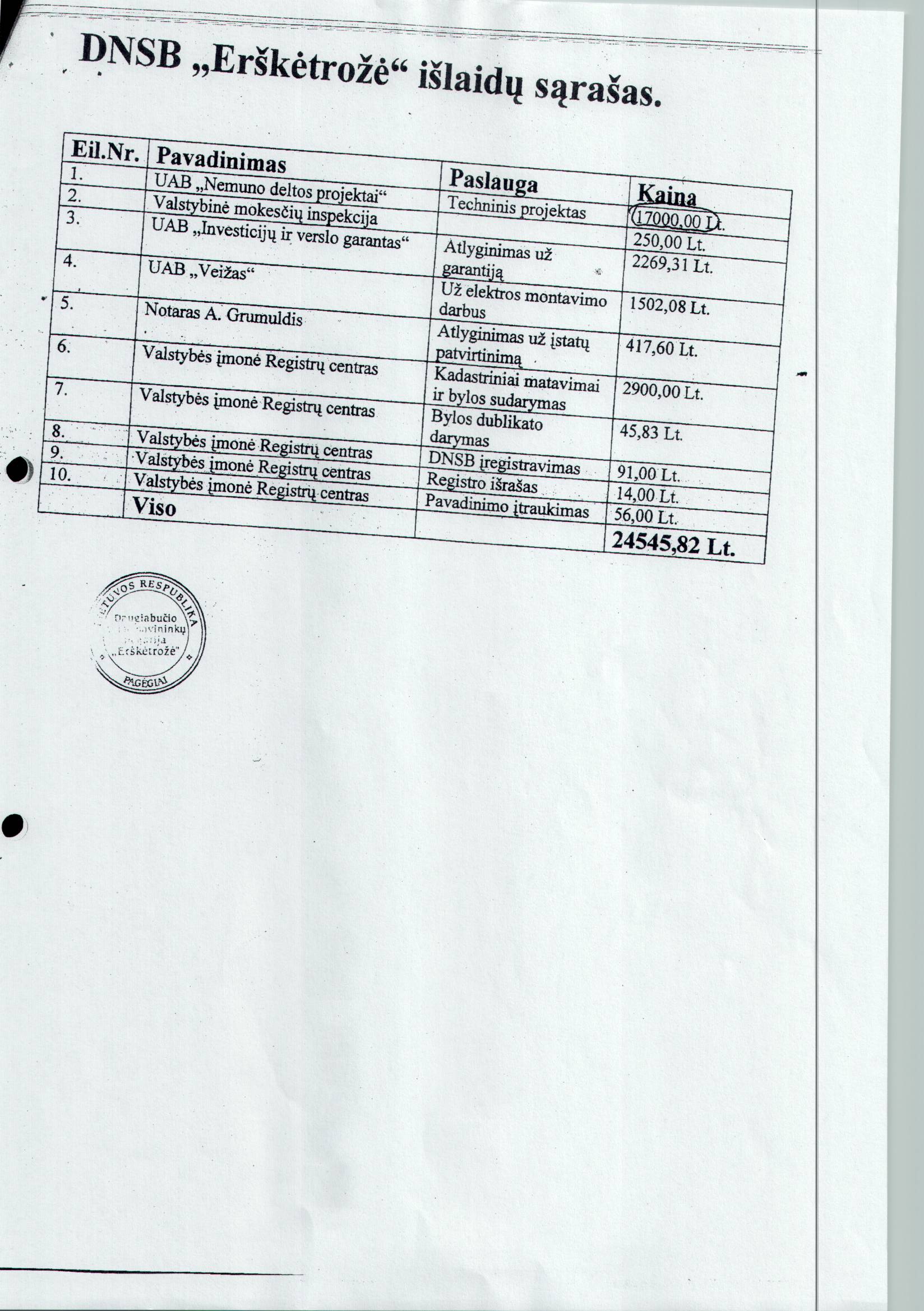 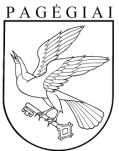 Pagėgių savivaldybės tarybasprendimasdėl lĖŠŲ SKYRIMO 2017 m. lapkričio 17 d. Nr. T1-173 Pagėgiai	1. Skirti 3 941,66 Eur daugiabučio gyvenamojo namo (unikalus Nr. 8892-5001-0019, plotas − 541.29 kv. m), esančio Mokyklos g. 4, Panemunės m., Pagėgių sen., Pagėgių sav., laiptų aikštelės ir kolonų remonto darbams apmokėti.                        2. Skirti 1 200,00 Eur daugiabučio namo savininkų bendrijai „Erškėtrožė“, kurios buveinė − Šilgalių k., Stoniškių sen., Pagėgių sav., namo techninio projekto parengimo kainos daliai apmokėti.                      3. Sprendimą paskelbti Pagėgių savivaldybės interneto svetainėje www.pagegiai.lt.          Šis sprendimas gali būti skundžiamas Lietuvos Respublikos administracinių bylų teisenos įstatymo nustatyta tvarka.